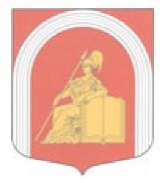 ВНУТРИГОРОДСКОЕ МУНИЦИПАЛЬНОЕ ОБРАЗОВАНИЕСАНКТ-ПЕТЕРБУРГАмуниципальный округАКАДЕМИЧЕСКОЕМЕСТНАЯ АДМИНИСТРАЦИЯСанкт-Петербург                                                                      « 05» декабря 2018 г.АКТпроверки реализации мероприятий в рамках ведомственной целевой программы «Развитие физической культуры и спорта среди жителей внутригородского муниципального образования Санкт-Петербурга муниципальный округ Академическое» за девять месяцев 2018 годаОснование для проведения контрольных мероприятий – Порядок осуществления полномочий органом внутреннего муниципального финансового контроля, утвержденный постановлением МА МО МО Академическое от 25.09.2018г. №65-МА-2018; Порядок осуществления контроля за соблюдением Федерального закона «О контрактной системе в сфере закупок товаров, работ, услуг для обеспечения государственных и муниципальных нужд», утвержденный постановлением МА МО МО Академическое от 25.09.2018 №66-МА-2018; план контрольных мероприятий на 2018 год, утвержденный распоряжением МА МО МО Академическое от 16.05.2018 г. № 93.1-МА-ОД.         В ходе контрольных мероприятий осуществлялась проверка реализации мероприятий в рамках ведомственной целевой программы «Развитие физической культуры и спорта среди жителей внутригородского муниципального образования Санкт-Петербурга муниципальный округ Академическое» за одиннадцать месяцев 2018 года.Для проверки отделом по вопросам культуры, спорта и работе с молодежью представлены следующие документы:1. Ведомственная целевая программа внутригородского муниципального образования Санкт-Петербурга муниципальный округ Академическое «Развитие физической культуры и спорта среди жителей внутригородского муниципального образования Санкт-Петербурга муниципальный округ Академическое» на  2018 год, утвержденная постановлением Местной Администрации от 19.12.2017 г. № 146-МА-2017 (далее- Программа).2. Муниципальный контракт №18006 от 23.01.2018 на оказание услуг по организации и проведению социально-значимых мероприятий для жителей внутригородского муниципального образования Санкт-Петербурга муниципальный округ Академическое.3. Муниципальный контракт №18019 от 06.07.2018 на оказание услуг по организации и проведению муниципальных соревнований «Туристский слет» для детей школьного возраста, проживающих на территории в границах МО МО Академическое.4. Муниципальный контракт №18012/2018 от 06.02.2018 на оказание услуг по проведению ознакомительных программ по достопримечательным местам Санкт-Петербурга и его пригородам (экскурсионному обслуживанию) и по организации перевозок к местам проведения мероприятий для жителей, проживающих на территории в границах внутригородского муниципального образования Санкт-Петербурга муниципальный округ Академическое.       В ходе камеральной проверки установлено, что на реализацию указанной  Программы местным бюджетом предусмотрен объем финансирования в сумме 444,8 тыс. руб.  По состоянию на 01 декабря текущего финансового года мероприятия Программы выполнены в полном объеме, что подтверждается актами приема-сдачи выполненных услуг по заключенным муниципальным контрактам.            Расходы на оказание услуг по Муниципальному контракту №18006 подтверждены следующими актами приема-сдачи услуг: Акт приема-сдачи  этапа Услуг – Обеспечение проведение соревнований «Веселые старты» для детей дошкольного возраста, проживающих на территории в границах МО МО Академическое. 1 этап от 29.03.2018;Акт приема-сдачи этапа Услуг – Обеспечение проведение соревнований «Веселые старты» для детей дошкольного возраста, проживающих на территории в границах МО МО Академическое. 2 этап. от 08.10.2018;      3)  Акт приема-сдачи этапа Услуг – Обеспечение проведения соревнований «Папа, мама, я спортивная семья» с участием детей дошкольного возраста,  проживающих на территории в границах МО МО Академическое от 15.11.2018;     4) Акт приема-сдачи этапа Услуг – Обеспечение проведения соревнований «Папа, мама, я – спортивная семья» с участием детей начального школьного возраста,  проживающих на территории в границах МО МО Академическое от 16.04.2018;     5) Акт приема-сдачи этапа Услуг – Обеспечение проведения муниципальных соревнований «Туристский слет» для детей дошкольного возраста, проживающих на территории в границах МО МО Академическое от 19.09.2018;   6) Акт приема-сдачи этапа Услуг – Обеспечение проведения муниципальных спортивных турниров по футболу для детей среднего и старшего школьного возраста, проживающих на территории в границах МО МО Академическое от 17.08.2018;   7) Акт приема-сдачи этапа Услуг – Обеспечение проведение муниципальных спортивных турниров по волейболу для детей среднего и старшего школьного возраста, проживающих на территории в границах МО МО Академическое от 08.10.2018;    8) Акт приема-сдачи этапа Услуг – Обеспечение проведение муниципальных спортивных турниров по баскетболу для детей среднего и старшего школьного возраста, проживающих на территории в границах МО МО Академическое от 08.10.2018;   9) Акт приема-сдачи этапа Услуг – Обеспечение проведения легкоатлетического пробега «По аллеям Политехнического парка» от 16.04.2018  10) Акт приема-сдачи этапа Услуг – Обеспечение проведения турнира по мини-футболу «Листопадник – 2018» от 09.08.2018.              Муниципальный контракт №18012/2018 от 06.02.2018 исполнен:1) акт от 02.05.2018 приема-сдачи оказания услуг по обеспечению участия детей, проживающих на территории в границах МО МО Академическое, в городских соревнованиях «Звездная эстафета» (организация перевозки детей) в рамках Муниципального контракта №18012/2018 от 06 февраля 2018 г.;2) акт от 15.09.2018 приема-сдачи оказания услуг по обеспечению участия детей, проживающих на территории в границах МО МО Академическое, в городских соревнованиях «Кросс нации» (организация перевозки детей) в рамках Муниципального контракта №18012/2018 от 06 февраля 2018 г.      Соответственно, мероприятия, предусмотренные пунктами 11 и 12  Программы, выполнены  в полном объеме.      С целью реализации мероприятия, предусмотренного п. 5 Программы «Организация и проведение муниципальных соревнований «Туристский слет» для детей школьного возраста, проживающих в границах МО МО Академическое» заключен  Муниципальный контракт №18019 от 06.07.2018. Муниципальный контракт исполнен, что подтверждается Актом приема-сдачи оказания услуг.Заключение: В результате контрольных мероприятий установлено, что по состоянию на 01.12.2018г. при проверке реализации мероприятий в рамках ведомственной целевой программы «Развитие физической культуры и спорта среди жителей внутригородского муниципального образования Санкт-Петербурга муниципальный округ Академическое»  нарушений не обнаружено.Специалист бухгалтерии                                             В.М. Анемподистова